ГОДИШЕН ПЛАН ЗА ДЕЙСТВИЕ за 2019 г., в изпълнение на Националната комуникационна стратегия 2014-2020 г., І. Програма Оперативна програма „Транспорт и транспортна инфраструктура“ 2014 – 2020 г.ІІ. Планирано изпълнение на оперативната програма (кратко описание според Индикативната годишна работна програма)ИГРП за 2019 на ОПТТИ включва следните процедури: Развитие на железопътната инфраструктура по Транс-европейската транспортна мрежа –инфраструктурни проектиТехническа помощ за подготовката  на инвестиционни проекти за развитие на железопътната инфраструктураРазвитие на пътната транспортна мрежа на страната, като част от „основната“ и „разширена та“ Транс – европейска транспортна мрежа чрез отстраняване на „тесните“ места по пътната мрежа – инфраструктурни проектиРазвитие на пътната транспортна мрежа на страната, като част от „основната“ и „разширена та“ Транс – европейска транспортна мрежа чрез отстраняване на „тесните“ места по пътната мрежа – техническа помощПодобряване на интермодалността при превоза на пътници и товари и развитие на устойчив градски транспортИновации в управлението и услугите -внедряване на модернизирана инфраструктура за управление на трафика, подобряване на безопасността и сигурността на транспортаТехническа помощІІІ. Идентифицирани комуникационни нужди (според целевите групи) Оперативна програма „Транспорт и транспортна инфраструктура“ 2014-2020 г. (ОПТТИ) е насочена към изпълнението на инфраструктурни проекти и развитието на различни видове транспорт – железопътен, пътен, воден, интермодален и информационни системи за управление на трафика. Програмата отново ще работи с малък, предварително определен кръг от бенефициенти. Въпреки това обаче, крайните ползватели на реализираните чрез ОПТТИ проекти, са всички граждани и гости на Република България.Мерките за популяризиране на ОП „Транспорт и транспортна инфраструктура” следва да се фокусират върху значимите ползи за икономиката от развитието на транспортната инфраструктура, повишаването на ефективността на използването й чрез разработване на интермодални връзки и оптимизацията на транспортната мрежа.Комуникационните активности ще бъдат насочени към изпълнение на общите комуникационни дейности за всички програми на ниво НКС, както и към изпълнение на задължителните дейности на ниво УО съгласно Регламент 1303/ 2013 г.  В допълнение към тях ще бъдат планирани дейности, насочени към вътрешните целеви групи (бенефициенти и УО) , които ще бъдат под формата на обучения, семинари и дискусии, като тяхната цел ще бъде създаване на ефективна работеща мрежа на комуникаторите на ОПТТИ и подпомагане, насочване на бенефициентите при изпълнението на мерките по информация и публичност за проекти, изпълнявани по ОПТТИ.ІV. Индикативни дейности: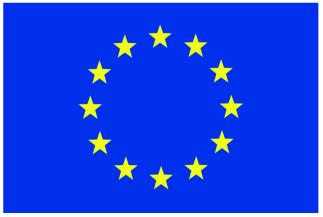 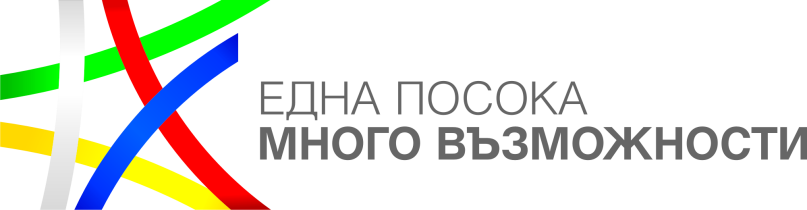 ЕВРОПЕЙСКИ СЪЮЗСпецифична цел на НКСДейност по ОПЦелева групаИндикатор(целева стойност)Времеви обхват1. Популяризиране на отделните  програми като финансов инструмент  за подобряване на развитието на България и качеството на живот;2. Осигуряване на  максимална  публичност и прозрачност на процеса  на управление и изпълнение на програмите, техните резултати и добри практики;3. Информиране на потенциалните   бенефициенти за възможностите за финансиране, предоставяни от програмите;4.Повишаване информираността и компетентността на бенефициентите при изпълнение на проекти;5. Насърчаване  на активното  участие на всички заинтересовани страни впроцеса на изпълнение на СП и програмите.Изработване и поставяне на емблемата на Съюза в помещенията на УОширока общественост1 брой поставена емблема/ флаг на ЕСцелогодишно1. Популяризиране на отделните  програми като финансов инструмент  за подобряване на развитието на България и качеството на живот;2. Осигуряване на  максимална  публичност и прозрачност на процеса  на управление и изпълнение на програмите, техните резултати и добри практики;3. Информиране на потенциалните   бенефициенти за възможностите за финансиране, предоставяни от програмите;4.Повишаване информираността и компетентността на бенефициентите при изпълнение на проекти;5. Насърчаване  на активното  участие на всички заинтересовани страни впроцеса на изпълнение на СП и програмите.Голямо публично събитие / Голяма информационна дейностширока общественост1 брой проведено публично събитие/ проведена дейност Декември 2019г.1. Популяризиране на отделните  програми като финансов инструмент  за подобряване на развитието на България и качеството на живот;2. Осигуряване на  максимална  публичност и прозрачност на процеса  на управление и изпълнение на програмите, техните резултати и добри практики;3. Информиране на потенциалните   бенефициенти за възможностите за финансиране, предоставяни от програмите;4.Повишаване информираността и компетентността на бенефициентите при изпълнение на проекти;5. Насърчаване  на активното  участие на всички заинтересовани страни впроцеса на изпълнение на СП и програмите.Поддържане и актуализиране на информацията за изпълнението на оперативната програма на уебсайта на оперативната програмаширока общественоствътрешни целеви групи (бенефициенти и УО, администрация)2 броя актуализации месечно на сайта на ОПТТИПоддържане на сайта – целогодишно, режим  24/7текущо, според нуждитегодишна база1. Популяризиране на отделните  програми като финансов инструмент  за подобряване на развитието на България и качеството на живот;2. Осигуряване на  максимална  публичност и прозрачност на процеса  на управление и изпълнение на програмите, техните резултати и добри практики;3. Информиране на потенциалните   бенефициенти за възможностите за финансиране, предоставяни от програмите;4.Повишаване информираността и компетентността на бенефициентите при изпълнение на проекти;5. Насърчаване  на активното  участие на всички заинтересовани страни впроцеса на изпълнение на СП и програмите.Развитие на мрежа на служителите комуникационни експерти от страна на бенефициентите и УОвътрешни целеви групи (бенефициенти и УО, администрация)4 броя проведени работни срещи на мрежататекущо, според нуждите1. Популяризиране на отделните  програми като финансов инструмент  за подобряване на развитието на България и качеството на живот;2. Осигуряване на  максимална  публичност и прозрачност на процеса  на управление и изпълнение на програмите, техните резултати и добри практики;3. Информиране на потенциалните   бенефициенти за възможностите за финансиране, предоставяни от програмите;4.Повишаване информираността и компетентността на бенефициентите при изпълнение на проекти;5. Насърчаване  на активното  участие на всички заинтересовани страни впроцеса на изпълнение на СП и програмите.Обучения и/или семинаривътрешни целеви групи (бенефициенти и УО, администрация, журналисти)1 брой проведени обучения и/или семинаритекущо, според нуждите1. Популяризиране на отделните  програми като финансов инструмент  за подобряване на развитието на България и качеството на живот;2. Осигуряване на  максимална  публичност и прозрачност на процеса  на управление и изпълнение на програмите, техните резултати и добри практики;3. Информиране на потенциалните   бенефициенти за възможностите за финансиране, предоставяни от програмите;4.Повишаване информираността и компетентността на бенефициентите при изпълнение на проекти;5. Насърчаване  на активното  участие на всички заинтересовани страни впроцеса на изпълнение на СП и програмите.Информационна кампания в медиитеширока общественост и населението в районите, в които има ОПТТИ проекти1 брой кампанииВторо полугодие  на 2019 г.1. Популяризиране на отделните  програми като финансов инструмент  за подобряване на развитието на България и качеството на живот;2. Осигуряване на  максимална  публичност и прозрачност на процеса  на управление и изпълнение на програмите, техните резултати и добри практики;3. Информиране на потенциалните   бенефициенти за възможностите за финансиране, предоставяни от програмите;4.Повишаване информираността и компетентността на бенефициентите при изпълнение на проекти;5. Насърчаване  на активното  участие на всички заинтересовани страни впроцеса на изпълнение на СП и програмите.Изработка на рекламни материали широка общественоствътрешни целеви групирекламни материалитекущо, според нуждите1. Популяризиране на отделните  програми като финансов инструмент  за подобряване на развитието на България и качеството на живот;2. Осигуряване на  максимална  публичност и прозрачност на процеса  на управление и изпълнение на програмите, техните резултати и добри практики;3. Информиране на потенциалните   бенефициенти за възможностите за финансиране, предоставяни от програмите;4.Повишаване информираността и компетентността на бенефициентите при изпълнение на проекти;5. Насърчаване  на активното  участие на всички заинтересовани страни впроцеса на изпълнение на СП и програмите.Други непланирани публични активности (при възникнала информационна необходимост и повод)Всички целеви групиДефинирането и отчитането на индикатора е според вида на комуникационната активност и актуалните събитиятекущо, според нуждите